SKRIPSISTUDI EKOLOGI PELAKSANAAN VAKSINASI COVID-19 DI KOTA MOJOKERTOTAHUN 2022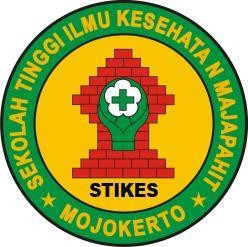 YUNINDA AYU FATMAWATI (1813201008)STUDI EKOLOGI PELAKSANAAN VAKSINASI COVID-19 DI KOTA MOJOKERTOTAHUN 2022 SKRIPSIDisusun sebagai salah satu syarat menyelesaikan pendidikan Sarjana Kesehatan Masyarakat pada Program Studi S1 Kesehatan Masyarakat Sekolah Tinggi Ilmu Kesehatan Majapahit MojokertoYUNINDA AYU FATMAWATI (1813201008)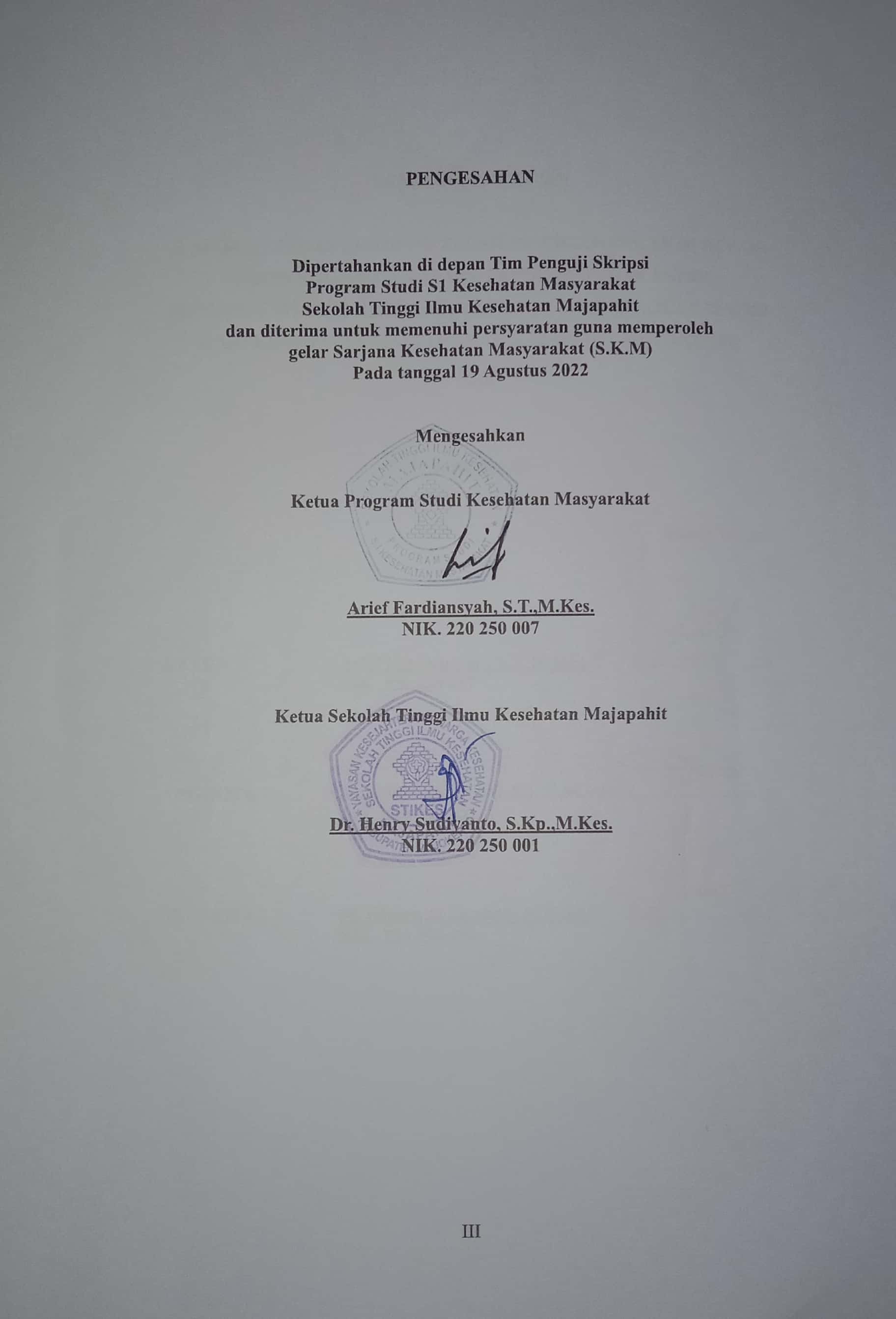 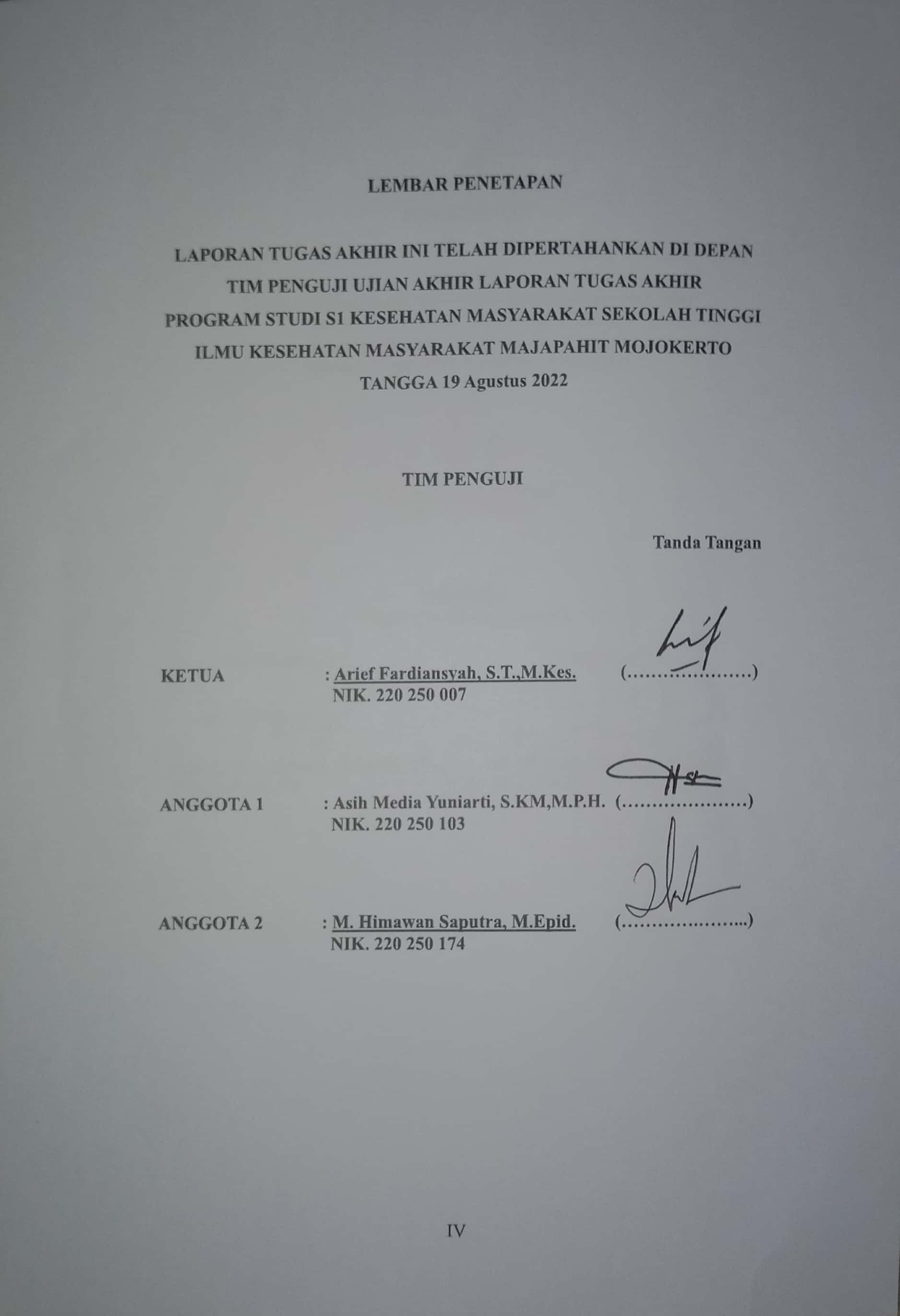 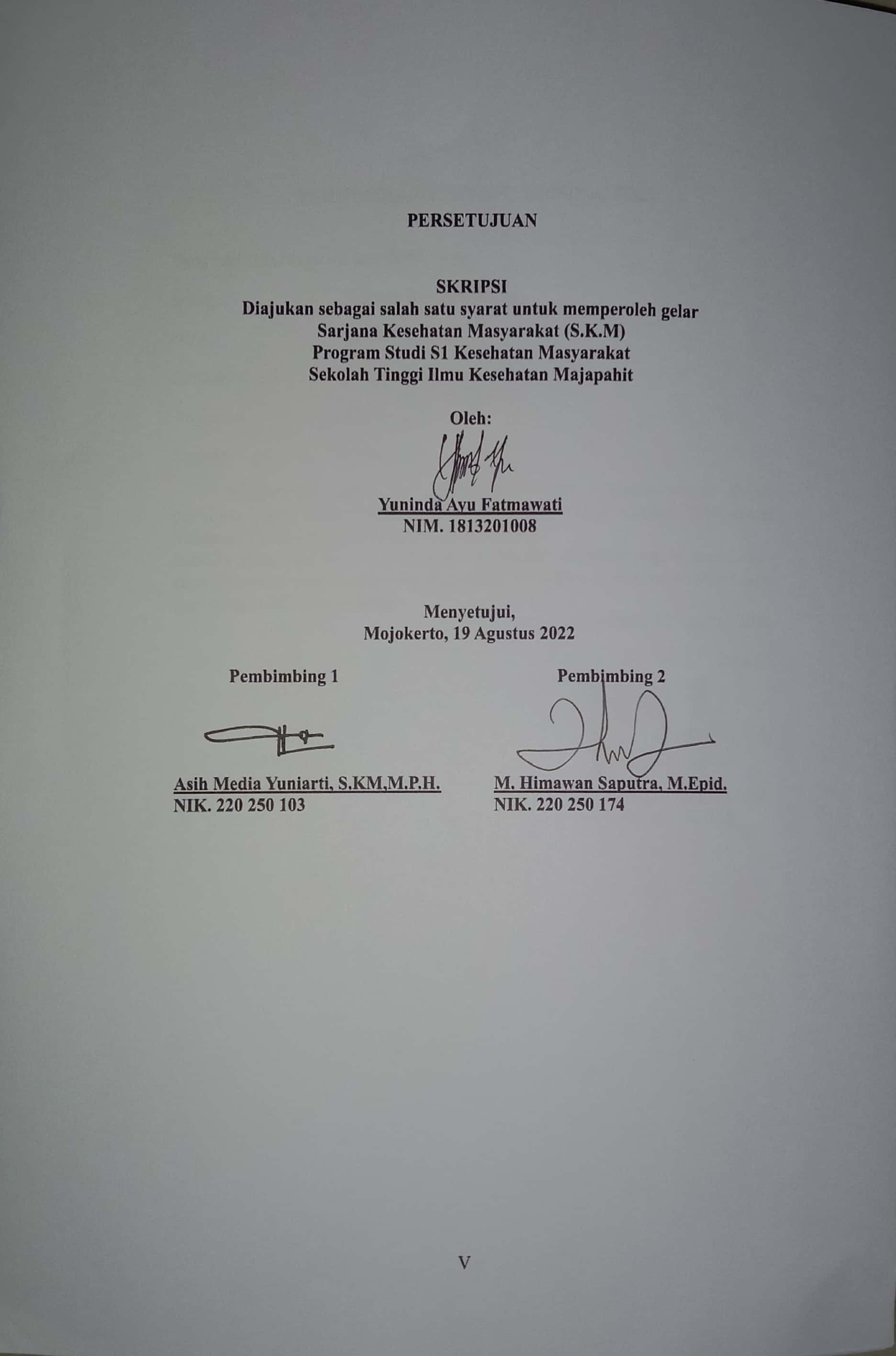 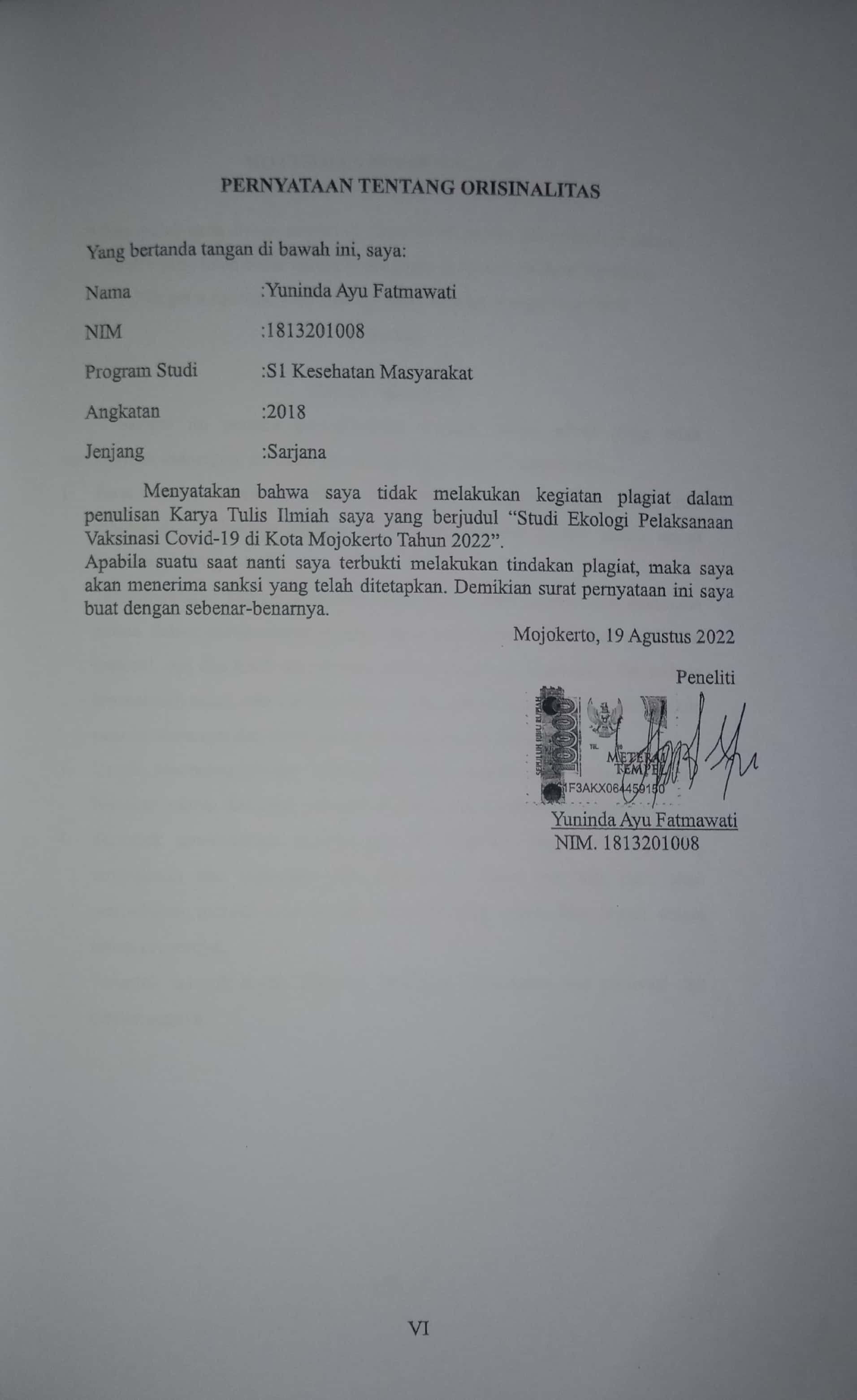 MOTTO DAN PERSEMBAHAN“ Percayalah pada dirimu sendiri dan ketahuilah bahwa ada sesuatu di dalam dirimu yang lebih besar daripada rintangan apapun “ (Nelson Mendela).“To get a success, your courage must be greater than your fear” (Penulis)PERSEMBAHANSkripsi ini penulis persembahkan kepada semua pihak yang telah memberikan dukungan, motivasi dan mengiringi Langkah serta doaku :Pertama-tama karya ini penulis persembahkan kepada Allah SWT, atas rahmat dan ridho-Nya penulis dapat menyelesaikan skripsi dalam setiap bimbingan dengan baik.Teristimewakan kepada ayah dan ibuku yang selalu memberikan dukungan penuh dalam mengerjakan skripsi, serta memberikan dukungan moril dan materiil, doa dan kasih saying yang selalu mengiringi langkahku. Tak terlupa terimakasih untuk adik tercinta yang selalu menjadi alasan untuk memberikan penulis semangat dan motivasi untuk menyesaikan skripsi.Untuk sahabat-sahabatku terimakasih telah memberikan waktunya untuk bertukar pikiran dan tidak pernah berhenti untuk memberikan dukungan.Teruntuk teman-teman seperjuangan di STIKES Majapahit Mojokerto, terimakasih atas dukungan dan bantuannya, suatu saat kita pasti akan merindukan momen-momen kebersamaan yang sudah kita lewati dalam  setiap prosesnya.Teruntuk seluruh dosen STIKES Majapahit Mojokerto atas motivasi dan bimbingannya.KATA  PENGANTARPuji syukur kehadirat Tuhan Yang Maha Esa, atas segala rahmat dan karunia-Nya sehingga dapat terselesaikannya tugas akhir yang berjudul “Studi Ekologi Pelaksanaan Vaksinasi Covid-19 di Kota Mojokerto Tahun  2022”. Sebagai salah satu syarat menyelesaikan pendidikan Sarjana Kesehatan Masyarakat pada Program Studi Kesehatan Masyarakat Sekolah Tinggi Ilmu Kesehatan Majapahit Mojokerto tahun akademik 2022.Dalam penyusunan skripsi tidak lepas dari bimbingan arahan dan petunjuk dari berbagai pihak. Untuk itu dengan penuh rasa hormat, penulis menyampaikan banyak terimakasih kepada:Dr. Henry Sudiyanto, S.Kp.,M.Kes. selaku Ketua STIKES Majapahit Mojokerto yang telah memberikan ijin penelitiandr. Triastutik Sri Prastini, Sp. A. selaku Kepala Dinas Kesehatan Kota Mojokerto yang telah memberikan ijin untuk melakukan penelitian di Wilayah Kota Mojokerto.Arief Fardiansyah, S.T., M.Kes. selaku Ketua Program Studi S1 Ilmu Kesehatan Masyarakat, sekaligus sebagai penguji atas kesediaan menguji dan membimbing dalam perbaikan skripsi sehingga skripsi ini bisa terselesaikan dengan baik.Asih Media Yuniarti., S.KM., M.P.H. selaku pembimbing I yang telah memberikan motivasi, semangat serta saran dan bimbingannya demi kesempurnaan skripsi ini.M. Himawan Saputra, S.KM., M.Epid. selaku pembimbing II yang telah memberikan perhatian, kesabaran, semangat, serta saran selama proses bimbingan hingga skripsi ini bisa terselesaikan dengan baik.Kepala Bangkesbangpol Kota Mojokerto yang telah memberikan ijin penelitian sehingga proposal skripsi ini bisa terselesaikan dengan baik.Mokh. Suyono Yahya,S.Kep., Ners. Selaku KASI Surveilans Dan Imunisasi Dinas Kesehatan Kota Mojokerto yang telah membantu dalam pengambilan data vaksinasi.Kepada orang tua penulis Ayahanda Moh. Sholeh dan Ibunda Elfin Alviah yang selalu mendoakan, memberikan motivasi dan pengorbanannya baik segi moril dan materiil kepada penulis sehingga penulis dapat menyelesaikan skripsi ini.Terima kasih Teman-teman Angkatan ’18, khususnya Epid Squad (Damayy, Meyess, Shintul, Nana, Meli, Maul, Lilid, Sinthia) sahabat perjuangan yang tiada henti memberikan support.Semua pihak yang telah banyak membantu penulisan skripsi ini sampai selesai yang tidak dapat disebutkan satu persatu.Penulis menyadari bahwa skripsi ini masih banyak kekurangan, sehingga Penulis mengharapkan kritik dan saran yang dapat membangun untuk kemajuan Penulis di masa yang akan datang. Semoga Karya Tulis ini bisa bermanfaat dan berguna untuk kemajuan Ilmu Pengetahuan di masa yang akan datang.Mojokerto, 19 Agustus 2022Yuninda Ayu FatmawatiABSTRAKVirus SARSCoV2 atau Covid-19 menjadi masalah di industri kesehatan dikala ini. Vaksinasi Covid-19 merupakan program kebijakan pemerintah di seluruh dunia yang bertujuan untuk mengurangi transmisi penularan Covid-19. Salah satu indikator untuk melihat distribusi masyarakat dalam wilayah vaksinasi Covid-19 adalah dari variabel usia, jenis kelamin, status vaksin. Penelitian ini juga bertujuan untuk mengetahui distribusi wilayah Puskesmas terhadap cakupan vaksinasi covid-19.Penelitian ini menggunakan jenis penelitian deskriptif analitik dengan metode studi ekologi. Populasi dalam penelitian ini adalah seluruh penduduk Kota Mojokerto yang berjumlah 114.328 jiwa. Pemilihan sampel pada periode bulan Januari sebanyak 12.432 masyarakat yang sudah melakukan vaksinasi Covid-19. Metode pengumpulan data dilakukan dengan menggunakan data sekunder yang diperoleh dari data vaksinasi Covid-19 di Dinas Kesehatan Kota Mojokerto. Selanjutnya data yang terkumpul diolah dengan menggunakan bantuan aplikasi SIG (Sistem Informasi Geografis).Hasil dari penelitian ini adalah dari variabel demografi (usia dan jenis kelamin) didapatkan bahwa sebagian besar yang telah melakukan vaksinasi Covid-19 di Kota Mojokerto berada di rentang usia <18 tahun dan berjenis kelamin perempuan dari seluruh Puskesmas. Sedangkan cakupan vaksinasi Covid- 19 pada bulan Januari didapatkan bahwa proporsi cakupan sebesar 5-10% di 2 puskesmas, proporsi 11-15% terdapat 2 puskesmas, dan proporsi 15-20% ada sebanyak 2 puskesmas. Saran dalam penelitian ini adalah masyarakat diharapkan mendukung percepatan program vaksinasi Covid-19 agar dapat mencapai ketahanan dan kesehatan masyarakat yang tingi. Serta upaya tenaga kesehatan memberikan penyuluhan tentang informasi vaksin dan juga bahaya  Covid-19 demi memutus rantai penyebaran virus dan mengurangi angka kesakitan dan kematian akibat Covid-19.Kata kunci : Covid-19, Vaksinasi Covid-19, Puskesmas, Studi EkologiABSTRACTThe SARSCoV2 or Covid-19 virus is a problem in the health industry today. Covid-19 vaccination is a government policy program around the world that aims to reduce the transmission of Covid-19 transmission. One of the indicators to see the distribution of people in the Covid-19 vaccination area is the variable age, gender, and vaccine status. This study also aims to determine the distribution of Puskesmas areas to the coverage of Covid-19 vaccination.This research uses descriptive-analytic research with ecological study methods. The population in this study were all residents of the City of Mojokerto, totaling 114,328 people. The sample selection for the January period was 12,432 people who had received the Covid-19 vaccination. The data collection method was carried out using secondary data obtained from the Covid-19 vaccination data at the Mojokerto City Health Office. Furthermore, the collected data is processed using the help of the GIS (Geographical Information System) application.The results of this study are from the demographic variables (age and gender) it is found that most of those who have carried out the Covid-19 vaccination in Mojokerto City are in the age range <18 years and are female from all Puskesmas. While the coverage of the Covid-19 vaccination in January found that the proportion of coverage was 5-10% in 2 puskesmas, the proportion of 11- 15% was 2 puskesmas, and the proportion of 15-20% in 2 puskesmas.The conclusion of this research is that the community is expected to support the acceleration of the Covid-19 vaccination program to achieve high resilience and public health. As well as the efforts of health workers to provide counseling about vaccine information and also the dangers of Covid-19 to break the chain of the spread of the virus and reduce morbidity and mortality from Covid-19.Keywords: Covid-19, Covid-19 Vaccination, Puskesmas, Ecology StudiesDAFTAR ISIDAFTAR GAMBARGambar 2.1 Kerangka Konsep Faktor-Faktor Yang Berhubungan Dengan Cakupan Vaksinasi Covid-19	34Gambar 3.1. Kerangka Kerja Faktor Yang Mempengaruhi Cakupan Vaksinasi DiKota Mojokerto.	37Gambar 4.1 Peta Wilayah Kota Mojokerto	43Gambar 4.2 Piramida Penduduk Kota Mojokerto Tahun 2021	45Gambar 4.3 Grafik distribusi capaian vaksinasi Covid-19 berdasarkan usia	51di Kota Mojokerto bulan Januari.	51Gambar 4.4 Distribusi capaian vaksinasi Covid-19 berdasarkan jenis kelamin per Puskesmas di Kota Mojokerto bulan Januari.	52Gambar 4.5 Peta wilayah capaian vaksinasi Covid-19 dosis ke-1 per Puskesmas diKota Mojokerto bulan Januari.	53Gambar 4.6 Peta Distribusi capaian vaksinasi Covid-19 dosis ke-2 per Puskesmasdi Kota Mojokerto bulan Januari.	54Gambar 4.7 Peta Distribusi capaian vaksinasi Covid-19 dosis ke-3 per Puskesmasdi Kota Mojokerto bulan Januari.	55Gambar 4.8 Grafik Cakupan Vaksinasi Covid-19 Berdasarkan Kategori Usia PadaBulan Januari Di Kota Mojokerto.	57Gambar 4.9 Distribusi Cakupan Vaksinasi Covid-19 Periode Januari di PuskesmasKota Mojokerto.	58DAFTAR TABELTabel 3.1 Definisi Operasional Faktor Yang Berhubungan Dengan CakupanVaksinasi Covid-19	38Tabel 4.1 Daftar Kecamatan dan Kelurahan Kota Mojokerto Tahun 2021	44Tabel 4.2 Angka Beban Tanggungan Menurut Jenis Kelamin dan Kelompok Usiadi Kota Mojokerto Tahun 2021	46Tabel 4.3 Sasaran Program Pembangunan Kesehatan di Kota Mojokerto Tahun2021 ........................................................................................................... 47Tabel 4.4 Karakteristik Data Kependudukan Berdasarkan Jenis Kelamin di Dinas Kesehatan Kota Mojokerto	48Tabel 4.5 Distribusi capaian vaksinasi Covid-19 berdasarkan usia per Puskesmasdi Kota Mojokerto bulan Januari.	50DAFTAR ARTI LAMBANG DAN SINGKATAN DAFTAR LAMBANG%	= Percent/	= Per≥	= Greater-Than or Equal To≤	= Less-Than or Equal ToDAFTAR SINGKATANSARSCoV2	= Severe Acute Respiratory Syndrome Corona Virus 2Covid-19	= Corona Virus Disease 2019WHO	= World Health OrganisationPSBB	= Pembatasan Sosial Berskala BesarPPKM	= Pemberlakuan Pembatasan Kegiatan Masyarakat ITAGI	= Indonesian Technical Advisory Group on ImmunizationKPCPEN	= Komite Penangangan Corona Virus Disease 2019 dan Pemulihan Ekonomi NasionalPD3I	= Penyakit yang Dapat Dicegah Dengan Imunisasi SARS	= Severe Acute Respiratory SyndromeMERS	= Middle East Respiratory SyndromeMERSCoV	= Middle East Respiratory Syndrome Corona VirusKKMMD	= Kedaruratan Kesehatan Masyarakat yang Meresahkan Dunia PHEIC	= Public Health Emergency of International ComcernCFR	= Case Fatality RateCDC	= Center of Disease ControlARDS	= Acute Respiratory Distress Syndrome BAL	= Bronchoalveolar LavageFDA	= Food and Drugs AdministrationLBM	= Lembaga Biologi MolekulerBPPT	= Badan Pengkajian dan Penerapan Ilmu Pengetahuan dan TeknologiLIPI	= Lembaga Ilmu Pengetahuan Indonesia BPOM	= Badan Pengawas Obat dan Makanan Kemenristek	= Kementerian Riset dan Teknologi BRIN	= Badan Riset Inovasi NasionalBSL3	= Biosafety Level 3SAGE	= Strategic Advisory Group of Experts on ImmunizationBPJS	= Badan Penjamin Jaminan Kesehatan KITAS	= Kartu Izin Tinggal Sementara